«Курение - медленное самоубийство»Скажи себе: «Нет!»Прекращать дурные привычки надо сразу. Занятия спортом укрепляют волю, делают человека бодрым, здоровым, отвлекают его от вредных наклонностей.Человек с сильной волей никогда не начнет курить!От причин, связанных с употреблением табака, умирает каждый пятый.Вдумайтесь в эти цифры и факты. Здоровье не купишь.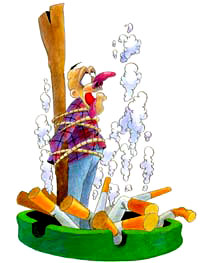 Советы для тех, кто решилбросить курить!Сообщи своим друзьям, родителям, родственникам, что ты освобождаешься от курения. Найди себе друга, с которым вы вместе освободитесь от этой привычки.Выясни, откуда берется желание закурить, займи себя в этот момент чем-нибудь другим. Выбери определенный день, соберись с духом - просто не кури.Не носи с собой сигареты.Выброси все, что напоминало бы тебе о курении (пепельницу, спички, сигареты). Постарайся заменить сигареты физическими упражнениями, прогулками. Помни, что если ты сможешь не курить, ты научишься распоряжаться своей судьбой. Тебе будет проще принимать важные решения.   В конце недели сосчитай деньги, сэкономленные на сигаретах. 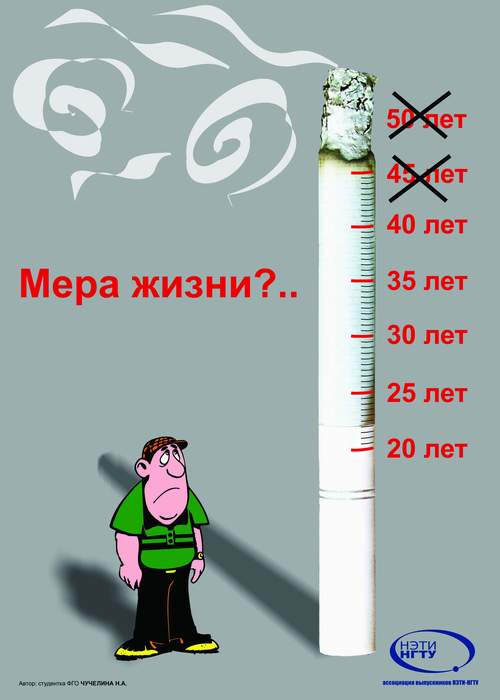 Мотивы, из – за которых подростки начинают курить:Из любопытства.Чтобы казаться взрослее.За компанию.Чтобы похудеть.Потому что модно.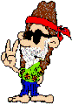 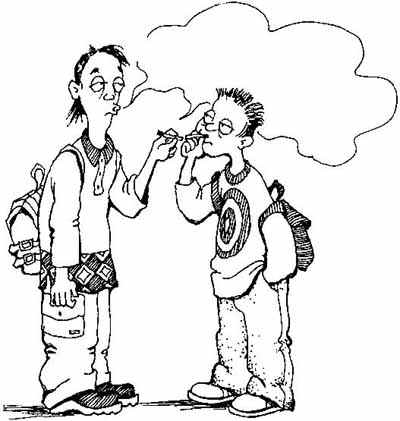 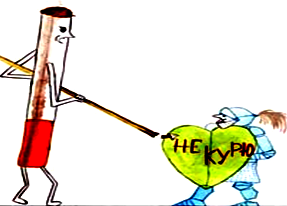 Если ты хочешь…Сохранить свое здоровье;Состояться в жизни как личность;Выглядеть молодо и привлекательно;Всегда быть в хорошей спортивной форме;Родить и вырастить здоровых детей;Не быть рабом вредной привычки,Твой выбор - никогда не начинать курить.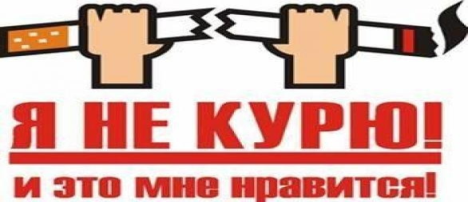 Муниципальное бюджетное общеобразовательное учреждениесредняя общеобразовательная школа №8 имени Петра Михайловича Гурьева станицы КопанскойМО Ейский район 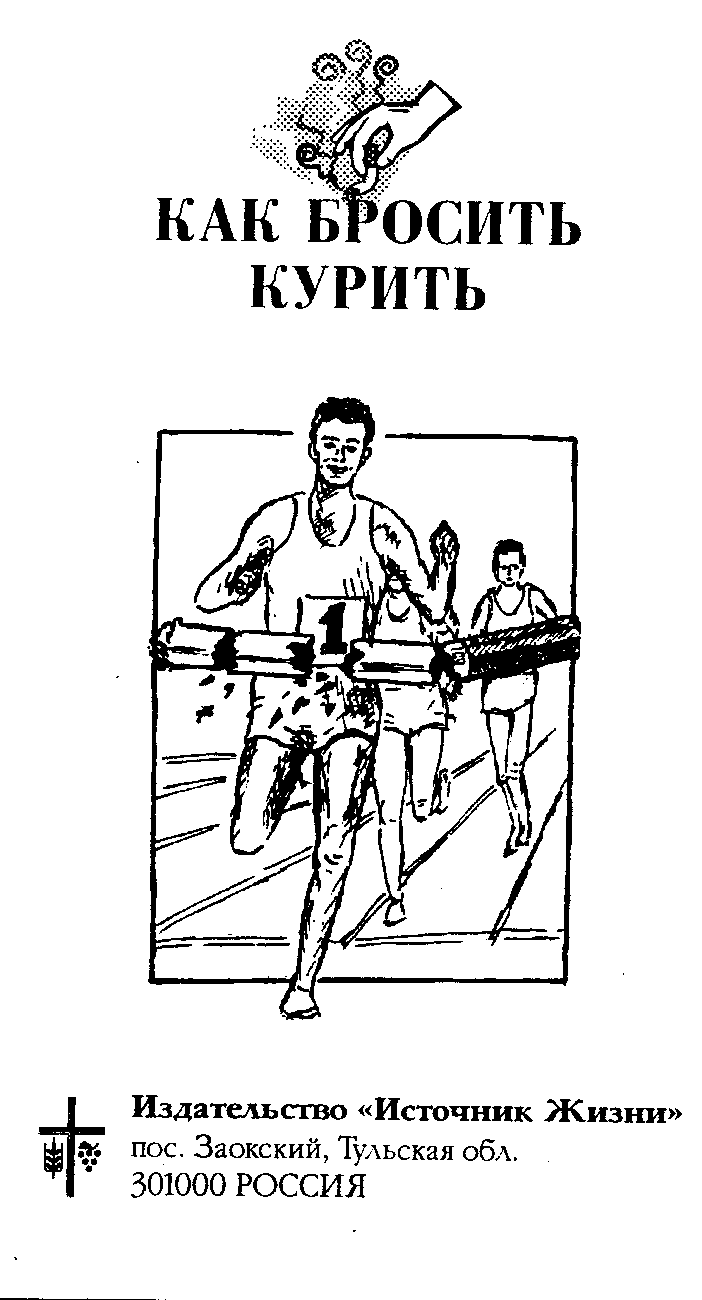 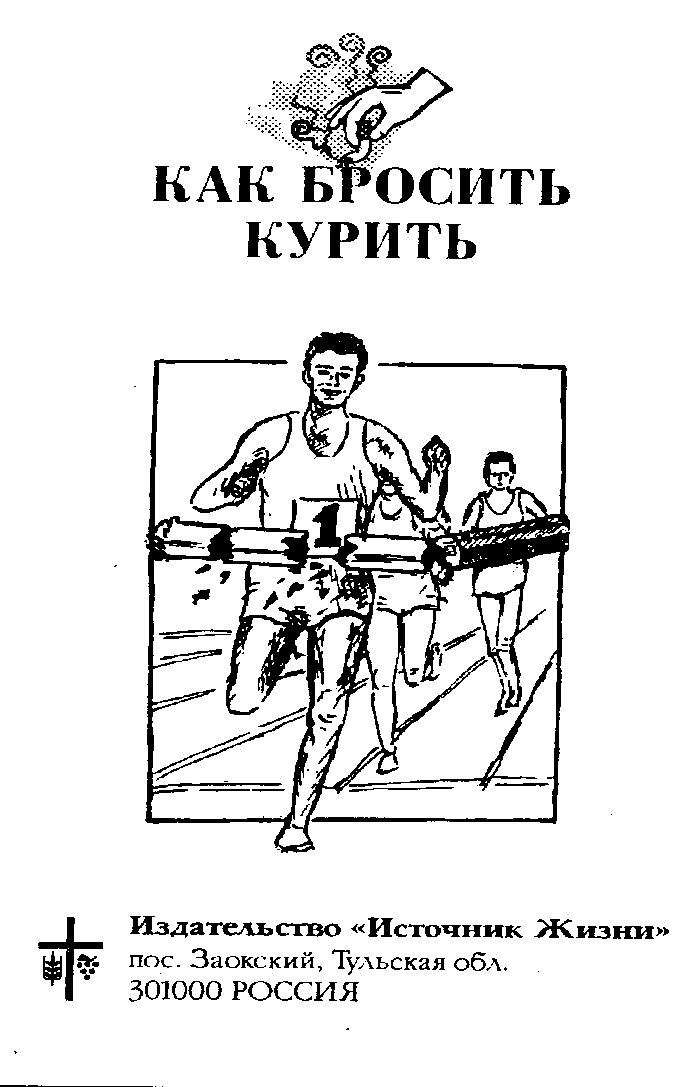 Брось курить“Табак приносит вред телу, разрушает разум, отупляет целые нации”О. Де’Бальзак.